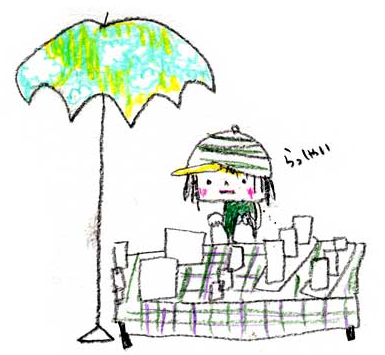 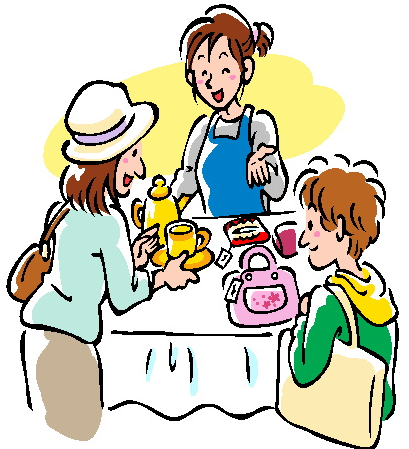 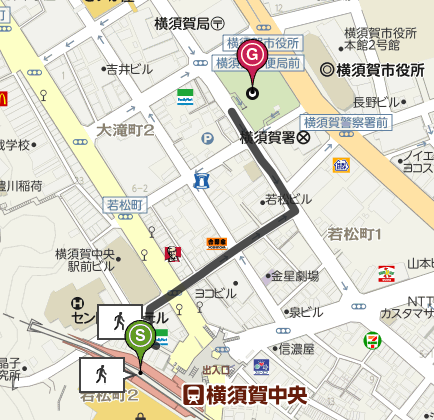 「手順」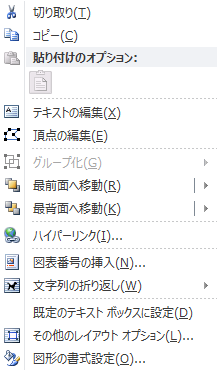 ①余白　狭い に設定②縦横20㎜の正方形をTextBoxで1個だけ作る	③中に“ふ”と記入しカタカナ”フ“に変換し、40ptとし、文字を四角の上下、左右中央に位置にする、書式HGP創英角ポップ体にする④枠線の太さを4.5ptにし、その上で右クリック右図か出るので　この中の 図式書式設定をクリック⑤下図が出る（図-２）出る～テキストボックスをクリック　テキストを回転させない　の右に✔入れ～閉じる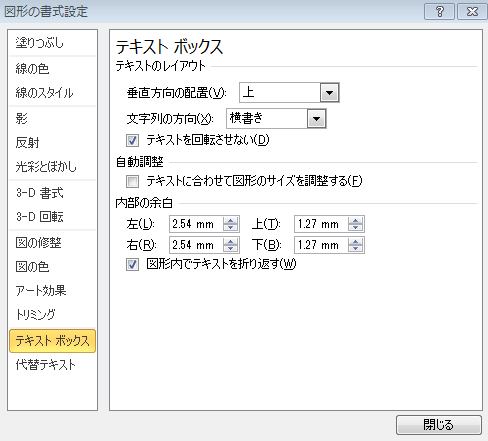 ⑥この状態で、　　　を7個コピーし、横に並べる⑦左から“フ”をBack Spaceキーで消し、フリーマーケットと　入れ替えて行き、枠線の色を適当に変え、回転させ～整列させ　最後にグループ化させる⑧画像の挿入　　インターネット～フリーマーケット～イラスト～⑨巻物の挿入　挿入～図形～星とリボン～「横巻き」を使用する　文字は、16pt、HG丸ゴシックM-PR 太字 とす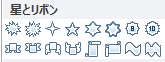 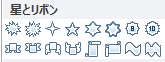 ⑩地図の挿入インターネット～地図～横須賀中央駅で検索し、出てきた地図を適当な大きさにしてから道順を付けてから、Wordに戻り、スクリーンショット～カットする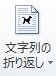 大きさを決る～貼りついた地図を「文字列の折り返し」～「前面」にし位置を自由に動かし、適当な位置にする